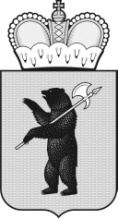 ПРИГОРОДНАЯ ТЕРРИТОРИАЛЬНАЯ ИЗБИРАТЕЛЬНАЯ КОМИССИЯ ГОРОДА ПЕРЕСЛАВЛЯ-ЗАЛЕССКОГОРЕШЕНИЕг. Переславль-Залесский« 06 » апреля   2022г.                                                                №  17/84Об определении перечня избирательных участков, 
на которых будет применяться технология изготовления протоколов
участковых комиссий об итогах голосования с машиночитаемым кодом и ускоренного ввода данных протоколов участковых комиссий об итогах голосования в Государственную автоматизированную систему Российской Федерации «Выборы» с использованием машиночитаемого кода при проведении дополнительных выборов депутатов  Переславль-Залесской городской Думы седьмого созыва по многомандатному избирательному округу №6 В соответствии со статьей 23 Федерального закона от 12 июня 2002 года № 67-ФЗ «Об основных гарантиях избирательных прав и права на участие в референдуме граждан Российской Федерации», статьей 7 Федерального закона от 10 января 2003 года № 20-ФЗ «О Государственной автоматизированной системе Российской Федерации «Выборы», постановлением Центральной избирательной комиссии Российской Федерации от 15 февраля 2017 года № 74/667-7 «О применении технологии изготовления протоколов участковых комиссий об итогах голосования с машиночитаемым кодом и ускоренного ввода данных протоколов участковых комиссий об итогах голосования в Государственную автоматизированную систему Российской Федерации «Выборы» с использованием машиночитаемого кода», Пригородная территориальная избирательная комиссия  города Переславля-Залесского  РЕШИЛА:     1. Определить перечень избирательных участков, на которых будет применяться технология изготовления протоколов участковых комиссий об итогах голосования с машиночитаемым кодом и ускоренного ввода данных протоколов участковых комиссий об итогах голосования в Государственную автоматизированную систему Российской Федерации «Выборы» с использованием машиночитаемого кода при проведении дополнительных выборов депутатов Переславль-Залесской городской Думы седьмого созыва по многомандатному избирательному округу № 6 (приложение    № 1).2. Направить данное решение и перечень избирательных участков, на которых  планируется применение выше указанной технологии в Избирательную комиссию Ярославской области для согласования. 	3. Разместить настоящее решение на официальном сайте Администрации города Переславля-Залесского в разделе «Власть», подраздел «Пригородная территориальная избирательная комиссия города Переславля-Залесского»  4. Контроль за исполнением решения возложить на секретаря территориальной избирательной комиссии  Орлову О.А.Председатель территориальнойизбирательной комиссии                                                  Н.А. Бровкина                        	                                          			                                                   Секретарь территориальной                                    избирательной комиссии                                                  О.А. Орлова  Приложение № 1к решению Пригородной территориальной избирательной комиссии города Переславля-Залесскогоот 06.04.2022  № 17/84ПЕРЕЧЕНЬизбирательных участков, на которых будет применяться технология изготовления протоколов участковых комиссий об итогах голосования 
с машиночитаемым кодом и ускоренного ввода данных протоколов участковых комиссий об итогах голосования в Государственную автоматизированную систему Российской Федерации «Выборы» 
с использованием машиночитаемого кода при проведении дополнительных выборов депутатов  Переславль-Залесской горродской Думы седьмого созыва по многомандатному избирательному округу №6 №
п/пНомерУИКАдрес избирательного участка2402Ярославская область, Глебовский сельский округ, с. Глебовское, ул. Центральная, д. 1012403Ярославская область, Глебовский сельский округ, с. Глебовское, ул. Центральная, д. 1012404Ярославская область Глебовский сельский округ, с. Новое, ул. Дачная, д. 912408Ярославская область Перелесский сельский округ, п. Ивановское, проспект Мира, д. 92421Ярославская область Алексинский сельский округ, пос. Дубки, ул. Клубная, д. 1а,2422Ярославская область Дубровицкий сельский округ, с. Дубровицы, ул. Крутец, д. 4А,2423Ярославская область Дубровицкий сельский округ, с. Филимоново, ул. Овражная, д. 8,2424Ярославская область Рязанцевский сельский округ, п. Рязанцево, ул. Большая Октябрьская, д. 30,2425Ярославская область Рязанцевский сельский округ, п. Рязанцево, ул. Республиканская, д. 132426Ярославская область Любимцевский сельский округ, д. Горки, ул. Центральная, д. 1,2427Ярославская область Смоленский сельский округ, с. Смоленское, ул. Центральная, д. 7,2428Ярославская область Смоленский сельский округ, с. Бектышево, ул. Центральная, д. 192429Ярославская область Берендеевский сельский округ, с. Берендеево, ул. Центральная, д. 8,2430Ярославская область Берендеевский сельский округ, с. Берендеево, ул. Центральная, д. 8,2431Ярославская область Скоблевский сельский округ, с. Ефимьево, ул. Октябрьская, д. 4